 PROIECT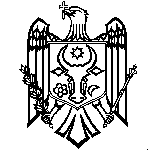 REPUBLICA MOLDOVA				     РЕСПУБЛИКА МОЛДОВАCONSILIUL RAIONAL				           РАЙОННЫЙ СОВЕТ           FLOREŞTI				           		       ФЛОРЕШТЬ         DECIZIE Nr.07/___     din  ___  decembrie  2022Cu privire la darea în locaţiune a unor bunuri imobile	Examinând demersurile locatarilor bunurilor imobile proprietate publică a Consiliului raional Floreşti privind prelungirea contractelor de locaţiune, în conformitate cu art.1280 alin.(2) al Codului Civil nr.1107/2002, art.9 alin.(1) şi (2) lit.h) din Legea nr.121/2007 privind administrarea şi deetatizarea  proprietăţii publice, art.23 alin.(1) lit.b) ale Legii nr.86/2020 cu privire la organizațiile necomerciale, art.43 alin.(1) lit.(c), art.46 alin.(1) şi art.53 alin.(1) lit.a1) ale Legii nr.436/2006 privind administraţia publică locală, Consiliul raional  D E C I D E:Se acceptă darea în locaţiune către Serviciul Fiscal de Stat a birourilor proprietate a Consiliului raional Floreşti, suprafaţa totală de 339,5 m2, din cadrul bunului imobil cu nr. cadastral 4501206.118.01, amplasate la etajul doi, or. Floreşti, Bd. Victoriei,  2,  şi încăperea (garaj) cu suprafaţa 36,6 m2 nr. cadastral 4501212.032.01.005, amplasat pe adresa or. Floreşti, str. Miron Costin, 10/2, până la data de 31.12.2023.Se acceptă darea în locaţiune către Casa Naţională de Asigurări Sociale a birourilor proprietate a Consiliului raional Floreşti, suprafaţa totală de 292,37 m2, din cadrul bunului imobil cu nr. cadastral 4501206.118.01, amplasate la etajul unu, or. Floreşti, Bd. Victoriei,  2,  până la data de 31.12.2023.Se acceptă darea în locaţiune către Inspecţia pentru protecţia mediului Floreşti a biroului proprietate a Consiliului raional Floreşti, suprafaţa totală de 46,4 m2, din cadrul bunului imobil cu nr. cadastral 4501212.027.01, amplasat la etajul patru, or. Floreşti, str. Ştefan cel Mare, 63,  până la data de 31.12.2023.Se acceptă darea în locaţiune către Agenţia Naţională pentru Ocuparea Forţei de Muncă a biroului proprietate a Consiliului raional Floreşti, suprafaţa totală de 87,4 m2, din cadrul bunului imobil cu nr. cadastral 4501212.027.01, amplasat la etajul doi, or. Floreşti, str. Ştefan cel Mare, 63,  până la data de 31.12.2023.Se acceptă darea în locaţiune către Inspecţia Muncii Floreşti a biroului proprietate a Consiliului raional Floreşti, suprafaţa totală de 23,6 m2, din cadrul bunului imobil cu nr. cadastral 4501212.027.01, amplasat la etajul patru, or. Floreşti, str. Ştefan cel Mare, 63,  până la data de 31.12.2023.Se acceptă darea în locaţiune către Agenţia de Intervenţie şi Plăţi pentru Agricultură a biroului proprietate a Consiliului raional Floreşti, suprafaţa totală de 46,5 m2, din cadrul bunului imobil cu nr. cadastral 4501212.027.01, amplasat la etajul trei, or. Floreşti, str. Ştefan cel Mare, 63,  până la data de 31.12.2023.Se acceptă darea în locaţiune către Organizaţia teritorială Floreşti A.O. „Asociaţia nevăzătorilor din Moldova” a biroului proprietate a Consiliului raional Floreşti, suprafaţa totală de 22,1 m2, din cadrul bunului imobil cu nr. cadastral 4501212.027.01, amplasat la etajul doi, or. Floreşti, str. Ştefan cel Mare, 63, şi a subsolului cu suprafaţa totală de 16,7 m2, din cadrul aceluiaşi bun imobil, până la data de 31.12.2023.Se acceptă darea în locaţiune către Î.I. „Samonii” a biroului proprietate a Consiliului raional Floreşti, suprafaţa totală de 4,9 m2, din cadrul bunului imobil cu nr. cadastral 4501206.118.01, amplasat la etajul unu, or. Floreşti, Bd. Victoriei,  2,  până la data de 31.12.2023.Se acceptă darea în locaţiune Inspectoratului de Stat pentru Supravegherea Tehnică ,,Intehagro” subordonat Ministerului Agriculturii şi Industriei Alimentare, a biroului nr.33, etajul 3, suprafaţa totală de 15,8 m2 din cadrul bunului imobil nr.cadastral 4501206.118.01, proprietate a Consiliului raional Floreşti, amplasat în or. Floreşti, bd. Victoriei, 2,  până la 31.12.2023.Se acceptă darea în locaţiune către Biroul Naţional de Statistică, a birourilor proprietate a Consiliului raional Floreşti, suprafaţa totală de 59,79 m2, amplasate la etajul 1 or. Floreşti, str. Ștefan cel Mare și Sfînt, 63 din cadrul bunului imobil cu nr. cadastral 4501212.027.01,  până la data de 31.12.2023.Se acceptă darea în locaţiune către SRL „Endo-Grup” a birourilor proprietate a Consiliului raional Floreşti, suprafaţa totală de 96,7 m2, din cadrul bunului imobil cu nr. cadastral 4501212.027.01, amplasat la etajul patru, or. Floreşti, str. Ştefan cel Mare, 63,  până la data de 31.12.2033.Se acceptă darea în locaţiune către A.O. „Societatea Vânătorilor şi Pescarilor”  a biroului proprietate a Consiliului raional Floreşti, suprafaţa totală de 20,21 m2, din cadrul bunului imobil cu nr. cadastral 4501212.027.01, amplasat la etajul unu, or. Floreşti, str. Ştefan cel Mare, 63,  până la data de 31.12.2023.Se împuterniceşte Preşedintele raionului Floreşti să încheie contractele de locaţiune a bunurilor imobile enumerate, în condiţiile stabilite de actele normative în vigoare şi prezenta decizie.Contabilitatea Aparatului Preşedintelui raionului (contabil-şef, dna Angela Copacinschi) va asigura efectuarea calculului plăţii de chirie conform actelor normative din anul de referinţă şi a plăţilor pentru serviciile prestate, conform tarifelor în vigoare.Se scuteşte de plata chiriei şi a plăţilor pentru serviciile prestate în anul 2023, Organizaţia teritorială Floreşti A.O. „Asociaţia nevăzătorilor din Moldova”.Prezenta decizie poate fi contestată la Judecătoria Soroca (mun. Soroca, str. Independenţei, 62) în termen de 30 de zile, conform prevederilor Codului administrativ al Republicii Moldova nr. 116/2018.Preşedintele şedinţei																							     	   Contrasemnat:     Secretarul 										       	Consiliului raional						Elaborat:							Daniel Turculeţ,							secretarul Consiliului raional								Angela Copacinschi,							contabil-şef, Aparatul Preşedintelui raionuluiAvizat:								Vasile Patraşco,							şef, Serviciul Juridic şi Resurse UmaneConsiliului raional FloreştiNotă informativăla proiectul de decizie ,,Cu privire la darea în locaţiune a unor bunuri imobile”Daniel Turculeţ,secretarul Consiliului raional  Denumirea autorului şi, după caz, a participanţilor la elaborarea proiectuluiDaniel Turculeţ, secretarul Consiliului raional, contabilitatea Aparatului preşedintelui raionului Floreşti2. Condiţiile ce au impus elaborarea proiectului de act normativ şi finalităţile urmăriteProiectul de decizie este elaborat în rezultatul examinării demersurilor locatarilor bunurilor imobile proprietate publică a Consiliului raional Floreşti privind prelungirea contractelor de locaţiune.3. Descrierea gradului de compatibilitate pentru proiectele care au ca scop armonizarea legislaţiei naţionale cu legislaţia Uniunii Europene-4. Principalele prevederi ale proiectului şi evidenţierea elementelor noiSe propune prin prezentul proiect de decizie: 1. Se acceptă darea în locaţiune către Serviciul Fiscal de Stat a birourilor proprietate a Consiliului raional Floreşti, suprafaţa totală de 339,5 m2, din cadrul bunului imobil cu nr. cadastral 4501206.118.01, amplasate la etajul doi, or. Floreşti, Bd. Victoriei,  2,  şi încăperea (garaj) cu suprafaţa 36,6 m2 nr. cadastral 4501212.032.01.005, amplasat pe adresa or. Floreşti, str. Miron Costin, 10/2, până la data de 31.12.2023.2. Se acceptă darea în locaţiune către Casa Naţională de Asigurări Sociale a birourilor proprietate a Consiliului raional Floreşti, suprafaţa totală de 292,37 m2, din cadrul bunului imobil cu nr. cadastral 4501206.118.01, amplasate la etajul unu, or. Floreşti, Bd. Victoriei,  2,  până la data de 31.12.2023.3. Se acceptă darea în locaţiune către Inspecţia pentru protecţia mediului Floreşti a biroului proprietate a Consiliului raional Floreşti, suprafaţa totală de 46,4 m2, din cadrul bunului imobil cu nr. cadastral 4501212.027.01, amplasat la etajul patru, or. Floreşti, str. Ştefan cel Mare, 63,  până la data de 31.12.2023.4. Se acceptă darea în locaţiune către Agenţia Naţională pentru Ocuparea Forţei de Muncă a biroului proprietate a Consiliului raional Floreşti, suprafaţa totală de 87,4 m2, din cadrul bunului imobil cu nr. cadastral 4501212.027.01, amplasat la etajul doi, or. Floreşti, str. Ştefan cel Mare, 63,  până la data de 31.12.2023.5. Se acceptă darea în locaţiune către Inspecţia Muncii Floreşti a biroului proprietate a Consiliului raional Floreşti, suprafaţa totală de 23,6 m2, din cadrul bunului imobil cu nr. cadastral 4501212.027.01, amplasat la etajul patru, or. Floreşti, str. Ştefan cel Mare, 63,  până la data de 31.12.2023.6. Se acceptă darea în locaţiune către Agenţia de Intervenţie şi Plăţi pentru Agricultură a biroului proprietate a Consiliului raional Floreşti, suprafaţa totală de 46,5 m2, din cadrul bunului imobil cu nr. cadastral 4501212.027.01, amplasat la etajul trei, or. Floreşti, str. Ştefan cel Mare, 63,  până la data de 31.12.2023.7. Se acceptă darea în locaţiune către Organizaţia teritorială Floreşti A.O. „Asociaţia nevăzătorilor din Moldova” a biroului proprietate a Consiliului raional Floreşti, suprafaţa totală de 22,1 m2, din cadrul bunului imobil cu nr. cadastral 4501212.027.01, amplasat la etajul doi, or. Floreşti, str. Ştefan cel Mare, 63, şi a subsolului cu suprafaţa totală de 16,7 m2, din cadrul aceluiaşi bun imobil, până la data de 31.12.2023.8. Se acceptă darea în locaţiune către Î.I. „Samonii” a biroului proprietate a Consiliului raional Floreşti, suprafaţa totală de 4,9 m2, din cadrul bunului imobil cu nr. cadastral 4501206.118.01, amplasat la etajul unu, or. Floreşti, Bd. Victoriei,  2,  până la data de 31.12.2023.9. Se acceptă darea în locaţiune Inspectoratului de Stat pentru Supravegherea Tehnică ,,Intehagro” subordonat Ministerului Agriculturii şi Industriei Alimentare, a biroului nr.33, etajul 3, suprafaţa totală de 15,8 m2 din cadrul bunului imobil nr.cadastral 4501206.118.01, proprietate a Consiliului raional Floreşti, amplasat în or. Floreşti, bd. Victoriei, 2,  până la 31.12.2023.10. Se acceptă darea în locaţiune către Biroul Naţional de Statistică, a birourilor proprietate a Consiliului raional Floreşti, suprafaţa totală de 59,79 m2, amplasate la etajul 1 or. Floreşti, str. Ștefan cel Mare și Sfînt, 63 din cadrul bunului imobil cu nr. cadastral 4501212.027.01,  până la data de 31.12.2023.11. Se acceptă darea în locaţiune către SRL „Endo-Grup” a birourilor proprietate a Consiliului raional Floreşti, suprafaţa totală de 96,7 m2, din cadrul bunului imobil cu nr. cadastral 4501212.027.01, amplasat la etajul patru, or. Floreşti, str. Ştefan cel Mare, 63,  până la data de 31.12.2033.12. Se acceptă darea în locaţiune către A.O. „Societatea Vânătorilor şi Pescarilor”  a biroului proprietate a Consiliului raional Floreşti, suprafaţa totală de 20,21 m2, din cadrul bunului imobil cu nr. cadastral 4501212.027.01, amplasat la etajul unu, or. Floreşti, str. Ştefan cel Mare, 63,  până la data de 31.12.2023.13. Se împuterniceşte Preşedintele raionului Floreşti să încheie contractele de locaţiune a bunurilor imobile enumerate, în condiţiile stabilite de actele normative în vigoare şi prezenta decizie.14. Contabilitatea Aparatului Preşedintelui raionului (contabil-şef, dna Angela Copacinschi) va asigura efectuarea calculului plăţii de chirie conform actelor normative din anul de referinţă şi a plăţilor pentru serviciile prestate, conform tarifelor în vigoare.15. Se scuteşte de plata chiriei şi a plăţilor pentru serviciile prestate în anul 2023, Organizaţia teritorială Floreşti A.O. „Asociaţia nevăzătorilor din Moldova”.16. Prezenta decizie poate fi contestată la Judecătoria Soroca (mun. Soroca, str. Independenţei, 62) în termen de 30 de zile, conform prevederilor Codului administrativ al Republicii Moldova nr. 116/2018.5. Fundamentarea economico-financiarăImplementarea  prezentului  proiect  nu  va necesita cheltuieli suplimentare.6. Modul de încorporare a actului în cadrul normativ în vigoareProiectul se încorporează în sistemul actelor normative7. Avizarea şi consultarea publică a proiectuluiProiectul de decizie a fost avizat de către Serviciul Juridic şi Resurse Umane, comisiile consultative de specialitate. În scopul respectării prevederilor Legii nr.239/2008 ,,Privind transparenţa în procesul decizional’’, proiectul a fost plasat pe site-ul Consiliului raional la directoriul ,,Procesul decizional”.8. Constatările expertizei de compatibilitateProiectul de decizie elaborat este compatibil cu Constituţia Republicii Moldova, Codul Civil al Republicii Moldova, Legea nr.436/2006 privind administraţia publică locală, Legea nr.121/2007 privind administrarea şi deetatizarea  proprietăţii publice, Legea nr.86/2020 cu privire la organizațiile necomerciale. 